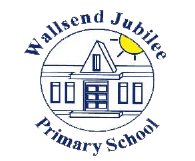 Wallsend Jubilee Primary SchoolPupil Premium Policy 2017-2018The Pupil Premium is an allocation of additional funding given to schools in order to supportspecific groups of children who are vulnerable to possible underachievement. The intendedeffect of this funding is to accelerate progress and raise attainment.The Pupil Premium is a government initiative that targets extra money at pupils fromdeprived backgrounds. Research shows that pupils from deprived backgroundsunderachieve compared to their non-deprived peers. The Pupil Premium funding isprovided to enable these pupils to be supported to reach their potential.The Government has used pupils entitled to free school meals (FSM), looked after childrenand service children as indicators of deprivation, and has provided a fixed amount of money for schools per pupil based on the number of pupils registered for FSM over a rolling six year period. At Wallsend Jubilee Primary, we will be using the indicator of those eligible for FSM, as well as identified vulnerable groups as our target children to ‘close the gap’ regarding attainment. The amount of Pupil Premium funding a school receives is calculated according to the number of pupils who meet the eligibility criteria set by the government. At Wallsend Jubilee Primary approximately 24% of all children are eligible. The school is accountable for using this funding to raise the achievement of the less advantaged children in its community.ContextWhen making decisions about using Pupil Premium funding it is important to consider thecontext of the school and the subsequent challenges faced. Common barriers to learningfor disadvantaged children can be less support at home, weak language and communicationskills, lack of confidence, more frequent behaviour difficulties and attendance andpunctuality issues. There may also be complex family situations that prevent children fromflourishing. The challenges are varied and there is no “one size fits all”.We will ensure that all teaching staff are involved in the analysis of data and identificationof pupils needs and barriers to learning, so that they are fully aware of strengths and weaknesses across the school.PrinciplesWe ensure that teaching and learning opportunities meet the needs of all the pupilsWe ensure that appropriate provision is made for pupils who belong to vulnerable groups, this includes ensuring that the needs of socially disadvantaged pupils are adequately assessed and addressedIn making provision for socially disadvantaged pupils, we recognise that not all pupils who receive free school meals will be socially disadvantagedWe also recognise that not all pupils who are socially disadvantaged are registered or qualify for free school meals. We reserve the right to allocate the Pupil Premium funding to support any pupil or groups of pupils the school has legitimately identified as being socially disadvantaged. Pupil premium funding will be allocated following a needs analysis which will identify priority classes, groups or individuals. Limited funding and resources means that not all children receiving free school meals will be in receipt of pupil premium interventions at one timeProvisionThe range of provision the Governors consider making for this group could include and would not be inclusive of:Providing small group work with an experienced teacher/teaching assistant focussed on overcoming gaps in learning1-1 supportAdditional teaching and learning opportunities provided through trained LSAs or external agenciesAll our work through the pupil premium will be aimed at accelerating progress, moving children to at least age related expectations. Pupil premium resources may also be used to target able children on Free School Meals to achieve Age Related ExpectationsTransition from primary to secondary. If necessary, support with the  payment for all activities, educational visits and residential visits. Ensuring children have first-hand experiences to use in their learning in the classroom. PE provisionMusic provision Behaviour, social and emotional support This list will change according to the needs and support our socially disadvantaged pupils require. ReportingIt will be the responsibility of the Pupil Premium Champion to produce regular reports for the Governing Body, which will include:The progress made towards narrowing the gap, by year group, for socially disadvantaged pupils.An outline of the provision that was made since the last meeting.An evaluation of the cost effectiveness, in terms of the progress made by the pupils receiving a particular provision, when compared with other forms of support.The Governors of the school will ensure that there is an annual statement to parents on how the Pupil Premium funding has been used to address the issue of ‘narrowing the gap’, for socially disadvantaged pupils. Governing Body Pupil Premium named governor: Margaret ScottPolicy written by: Joanne TappendenPolicy to be reviewed:  September 2018